Supplemental Digital Content 7. Proportion of participants with seroprotective hSBA titers (≥1:8) at Day 30 in participants aged A)2–5 years and B) 6–9 years (Per Protocol Analysis Set).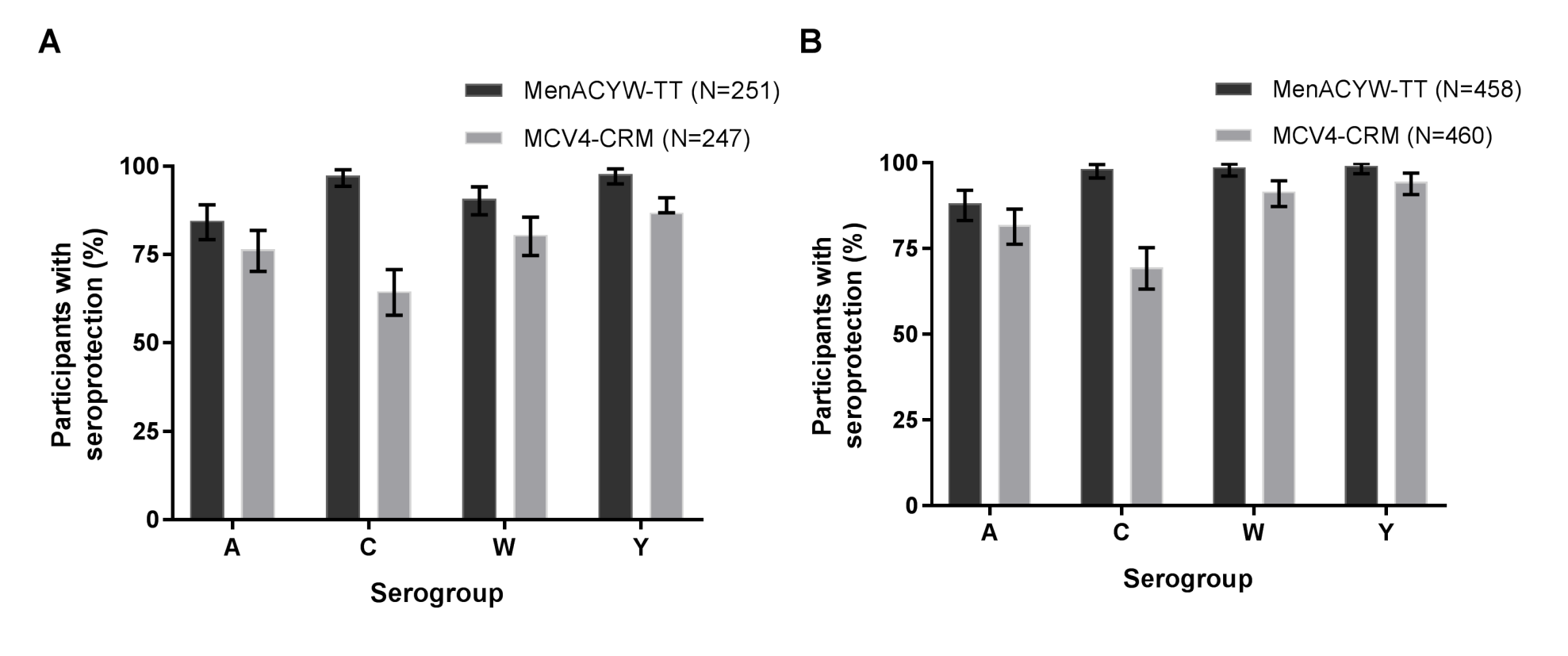 Error bars indicate 95% CI.